Российская ФедерацияРеспублика ХакасияАлтайский районСовет депутатов муниципального образованияОчурский сельсоветРЕШЕНИЕ11 декабря 2023г.                                                                                                   № 47с. ОчурыВ соответствии со статьей 20 Жилищного кодекса Российской Федерации, Федеральным законом от 31.07.2020 № 248-ФЗ «О государственном контроле (надзоре) и муниципальном контроле в Российской Федерации», Уставом муниципального образования Очурский сельсовет Алтайского района Республики Хакасия, Совет депутатов муниципального образования Очурский сельсоветРЕШИЛ:1. Внести в Решение Совета депутатов муниципального образования Очурский сельсовет от 24 декабря 2021 г. № 47 «Об утверждении Положения о муниципальном жилищном контроле на территории муниципального образования Очурский сельсовет» следующие изменения:- пункт 1.2 раздела 1 «Общие положения» изложить в новой редакции:1.2. Предметом муниципального жилищного контроля является соблюдение юридическими лицами, индивидуальными предпринимателями и гражданами (далее – контролируемые лица) обязательных требований, установленных жилищным законодательством, законодательством об энергосбережении и о повышении энергетической эффективности, законодательством об энергосбережении и о повышении энергетической эффективности в отношении муниципального жилищного фонда, законодательством о газоснабжении в Российской Федерации в отношении жилищного фонда, за исключением муниципального жилищного фонда:1) требований к использованию и сохранности жилищного фонда, в том числе требований к жилым помещениям, их использованию и содержанию, использованию и содержанию общего имущества собственников помещений в многоквартирных домах, порядку осуществления перевода жилого помещения в нежилое помещение и нежилого помещения в жилое в многоквартирном доме, порядку осуществления перепланировки и (или) переустройства помещений в многоквартирном доме;2) требований к формированию фондов капитального ремонта;3) требований к созданию и деятельности юридических лиц, индивидуальных предпринимателей, осуществляющих управление многоквартирными домами, оказывающих услуги и (или) выполняющих работы по содержанию и ремонту общего имущества в многоквартирных домах;4) требований к предоставлению коммунальных услуг собственникам и пользователям помещений в многоквартирных домах и жилых домов;5) правил изменения размера платы за содержание жилого помещения в случае оказания услуг и выполнения работ по управлению, содержанию и ремонту общего имущества в многоквартирном доме ненадлежащего качества и (или) с перерывами, превышающими установленную продолжительность;6) правил содержания общего имущества в многоквартирном доме и правил изменения размера платы за содержание жилого помещения;7) правил предоставления, приостановки и ограничения предоставления коммунальных услуг собственникам и пользователям помещений в многоквартирных домах и жилых домов;8) требований энергетической эффективности и оснащенности помещений многоквартирных домов и жилых домов приборами учета используемых энергетических ресурсов;9) требований к порядку размещения ресурсоснабжающими организациями, лицами, осуществляющими деятельность по управлению многоквартирными домами, информации в системе;10) требований к обеспечению доступности для инвалидов помещений в многоквартирных домах;11) требований к предоставлению жилых помещений в наемных домах социального использования;12) требований к безопасной эксплуатации и техническому обслуживанию внутридомового и (или) внутриквартирного газового оборудования, а также требований к содержанию относящихся к общему имуществу в многоквартирном доме вентиляционных и дымовых каналов.2. Настоящее решение вступает в силу с момента его официального опубликования, подлежит размещению на официальном сайте муниципального образования Очурский сельсовет в сети Интернет.3. Контроль исполнения настоящего Решения оставляю за собой.Глава муниципального образованияОчурский сельсовет Алтайского районаРеспублики Хакасия                                                                               А.Л. Тальянский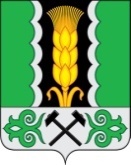 О внесении изменений в решение Совета депутатов муниципального образования Очурский сельсовет от 24 декабря 2021 года № 47 «Об утверждении Положения о муниципальном жилищном контроле на территории муниципального образования Очурский сельсовет»